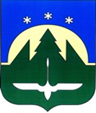 Городской округ Ханты-МансийскХанты-Мансийского автономного округа – ЮгрыДУМА ГОРОДА ХАНТЫ-МАНСИЙСКАРЕШЕНИЕ№ 411-VI РД		                                                         Принято									       27 марта 2020 годаО внесении изменений в Решение Думы города Ханты-Мансийска от 4 марта
2011 года № 1147 «О Департаменте управления финансами Администрации города Ханты-Мансийска»Рассмотрев проект изменений в Решение Думы города Ханты-Мансийска от 4 марта 2011 года № 1147 «О Департаменте управления финансами Администрации города Ханты-Мансийска», руководствуясь частью 1 статьи 69 Устава города Ханты-Мансийска,Дума города Ханты-Мансийска РЕШИЛА:	Внести в приложение к Решению Думы города Ханты-Мансийска
от 4 марта 2011 года № 1147 «О Департаменте управления финансами Администрации города Ханты-Мансийска» следующие изменения: пункт 8 изложить в следующей редакции:«8. Место нахождения Департамента (почтовый адрес): 628002,
Ханты-Мансийский автономный округ - Югра, город Ханты-Мансийск, улица Мира, дом 13.»;подпункты 11.1.11 и 11.1.16 признать утратившими силу;подпункт 11.2.3 изложить в следующей редакции:«11.2.3. разрабатывает и представляет Главе города Ханты-Мансийска проект основных направлений бюджетной и налоговой политики города Ханты-Мансийска;»;подпункт 11.4.1 изложить в следующей редакции:«11.4.1. разрабатывает проекты программ муниципальных внутренних заимствований и муниципальных внешних заимствований (в случае наличия                у муниципального образования обязательств по кредитам, привлекаемым                    в местный бюджет из федерального бюджета в иностранной валюте в рамках использования целевых иностранных кредитов и (или) погашаемых                            в иностранной валюте в очередном финансовом году и плановом периоде (очередном финансовом году), проекты программ муниципальных гарантий                  в валюте Российской Федерации и муниципальных гарантий в иностранной валюте (в случае предоставления муниципальных гарантий в иностранной валюте);»;подпункт 11.4.7 изложить в следующей редакции:«11.4.7. в целях предоставления муниципальной гарантии  осуществляет анализ финансового состояния принципала, проверку достаточности, надежности и ликвидности обеспечения, предоставляемого в целях обеспечения исполнения обязательств принципала по удовлетворению регрессного требования гаранта к принципалу, возникающего в связи                           с исполнением в полном объеме или в какой-либо части гарантии, при предоставлении муниципальной гарантии, осуществляет мониторинг финансового состояния принципала, контроль за достаточностью, надежностью и ликвидностью предоставленного обеспечения после предоставления муниципальной гарантии;».Председатель Думыгорода Ханты-Мансийска				 	                   К.Л. Пенчуков          Подписано27 марта 2020 года